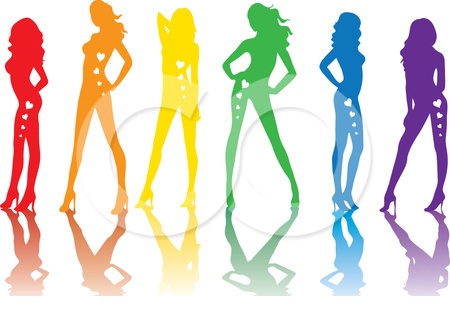 Let me guide you to the right place:Disclaimer:YOU SHOULD LEAVE THIS SITE IF YOU ARE LESS THAN 19 YEARS OLD!(21 in any country where 19 is not the age of maturity).The contents of this web site, is intended strictly for mature and adult audiences. We do not condone illegal sexual activities. Some of the pages may contain erotic, nude photos. Be advised - by entering this web site you affirm that you are 19+ years of age and autorized to use this web site in compliance with the laws that regulate or restrict adult content in your area, you are stating that you don't find VANCOUVER ESCORTS to be offensive or objectionable. You desire to receive or view sexually explicit material. You will not hold erslist.com responsible for any events that may occur at meetings between myself and others you meet through this site. If you are unable to comply with these conditions you are requested to EXIT.Choose your countryCANADA USYour province or stateYour cityYour choiceBrowse the adsPost an ad